Положення про конкурс міні-грантівКонкурс проводиться в рамках Міжнародного проекту «Тренінги, розширення економічних можливостей, допоміжні технології та послуги медичної/фізичної реабілітації» що реалізується в Україні UCP Wheels for Humanity (США) спільно з Українською асоціацією фізичних терапевтів та Всеукраїнським громадським об’єднання  «Національна Асамблея інвалідів України»  Проект фінансується Агентством США з міжнародного розвитку USAID. Мета конкурсу Конкурс направлений на підтримку зайнятості та працевлаштування, розширення економічних можливостей осіб з інвалідністю, зокрема  внутрішньо переміщених осіб,  які постраждали внаслідок конфлікту на Сході України та членів їх сімей  як на відкритому ринку праці так і шляхом відкриття власного бізнесу.Учасники конкурсупідприємства та організації всіх форм власності, в тому числі підприємства громадських організацій людей з інвалідністю;фізичні особи-підприємці з числа цільової групи проекту;фізичні особи з інвалідністю з числа цільової групи проекту, які у  зв’язку з національними або релігійними поглядами/нормами не можуть займатися підприємницькою діяльністю.          Не підтримується участь у конкурсі: політичних партій;громадських організацій, діяльність яких пов’язана з політичними партіями.Термін реалізації конкурсу:З  11 квітня по 30 грудня  2016 року. Термін може бути подовжений за рішенням Грантового Комітету. Географія реалізації проекту:  Донецька, Дніпропетровська, Харківська, Львівська, Вінницька області та місто Київ     Цільова група проекту: Внутрішньо переміщені особи з інвалідністю, зокрема зі Сходу та Криму; цивільні постраждалі в зоні АТО, які отримали поранення чи каліцтва; члени їх сімей; особи з інвалідністю, що проживають на території, яка межує з окупованою територією (лінія зіткнення); учасники АТО, що отримали травму.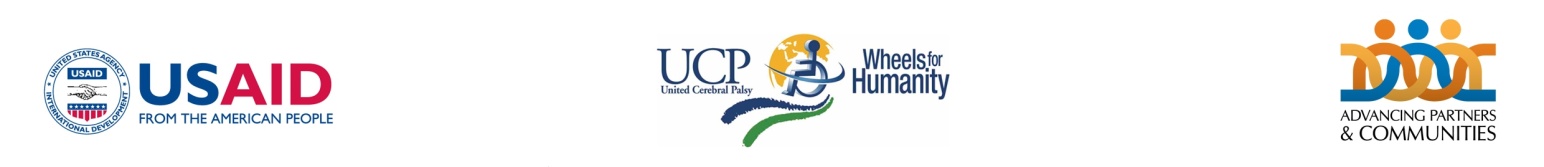 Бюджет:Загальний бюджет конкурсу: 50000  $ США. Розмір фінансування на створення або збереження одного робочого місця                          від 200 до 1000 доларів США (у вигляді натуральної форми: обладнання, інвентарю, витратних матеріалів). Терміни подачі та розгляду проектних пропозицій, оголошення результатів:Оголошення результатів конкурсу відбувається шляхом публікації на Інтернет-сайті Національної Асамблеї інвалідів України  www.naiu.org.uaЯк подати заявку?Проектні пропозиції приймаються Секретаріатом  Національної Асамблеї інвалідів України українською мовою:в електронному вигляді на адресу: office@naiu.org.ua  з поміткою «Конкурс міні-грантів»або поштою на адресу: вул.Рейтарська,8/5 А, м. Київ, 01030  з поміткою «Конкурс міні-грантів»Проектна пропозиція повинна включати наступні документи:  заяву  про надання підприємству, організації, ФОП, фізичній особі міні-гранту  за формами, що додаються;копії установчих документів підприємства, організації, фізичної особи-підприємця;для підприємств та організацій всіх форм власності - копії     балансу   (форма 1) та звіт про фінансові результати (форма 2) за попередній звітний (податковий) період),  довідку про розмір середньомісячної заробітної плати в еквіваленті повної зайнятості працівників, які мають на підприємстві, в організації основне місце роботи, за попередній звітний (податковий) період;для фізичних осіб, ФОП – подаються копії паспорта громадянина України,  статус особи;для громадських організацій додатково рішення про включення в реєстр неприбуткових організацій. Процедура відбору проектних пропозицій:Проектні заявки будуть розглядатися Грантовим комітетом, склад якого затверджується Виконавчим директором Національної Асамблеї інвалідів України. В окремих випадках Грантовий комітет може прийняти  рішення про надання міні-грантів в стислі терміни (наприклад при поданні заявки на випуск сезонної  продукції/товарів) .Грантовий комітет залишає за собою право:продовжити дію конкурсу та/або не обирати переможців в залежності від результатів оцінки представлених проектів;не коментувати та не повертати отримані заявки, але зобов’язується  дотримувати умови конфіденційності відносно змісту отриманих заявок;вимагати від учасників конкурсу додаткову інформацію, яку вони визнають необхідною для належного обґрунтування діяльності і запропонованих витрат.Критерії відбору:Кожен проект буде оцінений відповідно до наступних критеріїв:коректність заповнення проектної заявки; відповідність проекту основній меті проекту;   актуальність проекту;пріоритетність цільової групи; міра очікуваного покращення якості життя цільової групи;   ефективне використання фінансових коштів: чіткість бюджету, цільове використання засобів, реалістичність  і обґрунтованість витрат,  наявність власного внеску заявника. Рішення Грантового комітету з проекту є остаточним і не може бути переглянутим.                 Його підстави не розголошуються.Фінансування та звітність:З переможцями конкурсу буде підписаний відповідний  договір, зокрема договір позички (терміном на 3-6 місяців) з переходом права власності в майбутньому.  Переможці повинні будуть надати всю фінансову звітність по завершенню реалізації проекту згідно договору.   Контакти:          Національна Асамблея інвалідів України:  вул.Рейтарська,8/5 А, м. Київ, 01030          Тел./факс 044 2796182, 2796174, E-mail:  office@naiu.org.ua  	Координатор проекту НАІУ	Назаренко Вікторія           Виконавчий директор НАІУ        Скрипка Наталія Термін подачі-прийому заявокТермін розглядуОголошення результату 11 квітня - 30 червня201601 липня - 14 липня201615 липня 2016(п’ятниця)01 липня - 30 вересня201601 жовтня-12 жовтня201613 жовтня 2016(четвер)03 жовтня – 30 грудня201603-16 січня 201717 січня 2017(вівторок)